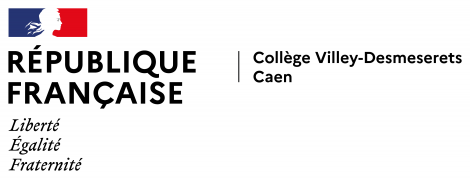 SÉQUENCE D’OBSERVATIONEN ENTREPRISE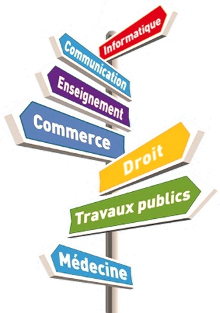 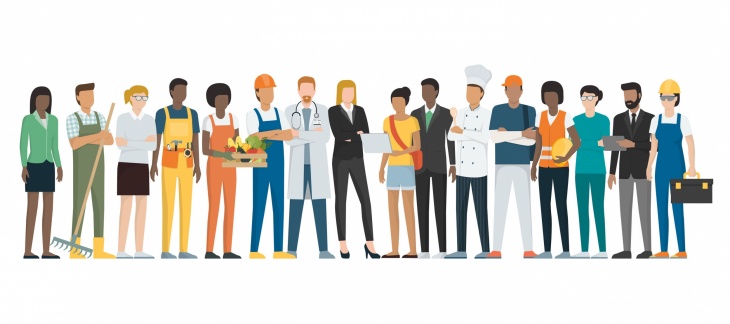 Du 29 janvier au 3 février 2024PRÉSENTATION DE L’ENTREPRISEDans le cadre ci-dessous, tu dois présenter l’entreprise où tu as fait ton stage. Voici en bleu, quelques questions sur lesquelles t’appuyer pour rédiger cette partie. Pense à supprimer ces questions de ton rapport une fois ta rédaction terminée. Cette partie doit comporter une dizaine de lignes au moins. Il peut y avoir des photos, un plan… Présentation générale de l’organisationQuelle est la situation géographique de l’entreprise et de quels locaux dispose-t-elle ?Dans quelle ville se situe l’organisation ? Dans quel quartier (zone industrielle, centre-ville, etc.).Quelle est l’adresse de l’organisation ?Astuce : donner éventuellement un plan pour situer l’entreprise.Comment sont organisés les locaux de l’entreprise ? Y a- t-il un seul ou plusieurs bâtiments ?Astuce : donner le plan des locaux (lorsque c’est possible) ou illustrer avec des photos prises sur place.Quels est le type d’organisation ?Les entreprises qui produisent ou vendent des biens ou services.Les associations qui permettent de se réunir autour d’un intérêt commun.Les organisations publiques : administrations, organismes, établissements, etc.Quel est son secteur professionnel ?Quelle est la taille de cette organisation ?Une microentreprise (moins de 10 personnes).Une Petite et Moyenne Entreprise (moins de 250 personnes).Une Entreprise de Taille Intermédiaire (moins de 5 000 personnes).Une Grande Entreprise (plus de 5 000 personnes).Quels produits ou services propose-t-elle ?Par exemple, un cabinet vétérinaire propose des soins pour les animaux, alors qu’une boulangerie vend du pain et des viennoiseries.………………………………………………………………………………………………………………………………………………………………………………………………………………………………………………………………………………………………………………………………………………………………………………………………………………………………………………………………………………………………………………………………………………………………………………………………………………………………………………………………………………………………………………………………………………………………………………………………………………………………………………………………………………………………………………………………………………………………………………………………………………………………………………………………………………………………………………………………………………………………………………………………………………………………………………………………………………………………………………………………………………………………………………………………………………………………………………………………………………………………………………………………………………………………………………………………………………………………………………………………………………………………………………………………………………………………………………………………………………………………INTERVIEW D’UN PROFESSIONNELDécouverte d’un métierAu cours de ton stage tu as observé au moins un métier. Dans cette partie du rapport, tu vas décrire de façon précise cette profession. Le plus simple est de réaliser une interview d’une personne dont c’est le métier. Voici quelques questions sur lesquelles t’appuyer pour rédiger cette partie. Tu n’es pas obligé de poser toutes les questions. Pense à supprimer les questions que tu n’as pas posées de ton rapport une fois ta rédaction terminée.La profession exercéeQuel métier exercez-vous ?Quelles sont vos tâches au quotidien ?Qu’est-ce que vous aimez/n’aimez pas dans votre métier ?Quelles sont les compétences et les capacités nécessaires pour exercer votre métier ?Quelle est votre rémunération ?Les études qui mènent à ce métierPourquoi avez-vous choisi d’exercer ce métier ?Quel a été votre parcours scolaire et professionnel ?Existe-t-il plusieurs études pour faire ce métier ?Est-ce que le métier que vous exercez actuellement correspond aux études que vous avez faites ?La place du métier dans l’entrepriseDans quel service travaillez-vous ?Avec quels autres métiers êtes-vous en relation ?Avez-vous des perspectives d’évolution dans l’entreprise ou ailleurs ? Demandez à la personne interrogée de vous aider à remplir la dernière partie du rapportVos horaires de travail ?- Matin : 		de ............................ à ....................... - Après-midi : 	de ............................ à .......................- Travail de nuit ? : Oui / Non.   Si oui, de ............................ à .......................- Quels sont les jours de travail ? : ...........................................................................Vos horaires hebdomadaires : 		 35h 			 39h  autres (à préciser)Congés payés (nombre de semaines) :  ………………………………………………………………………Restauration : 			  sur place 		  à proximité   pas de restaurationAvantages particuliers : (Tickets restaurant, voiture de fonction, RTT, 13ème mois…)…………………………………………………………………………………………………………………………………………………Ce métier exige les traits de caractère suivants : Sens de la discipline  		Goût de l’aventure  		Dévouement  Goût des responsabilités  		Calme  				Goût du risque  Imagination  			Minutie  				Persévérance  Précision  				Sens de l’observation  		Organisation  Énergie  				Goût de la solitude  		Rapidité  Goût du commandement  		Persuasion  				Parole facile  Ambition  				Débrouillardise  			Patience  Confiance en soi  			Indépendance  			Mémoire  Goût de l’ordre  			Sociabilité  Ce métier exige les qualités physiques suivantes :Taille  				Force physique  			Habileté  Résistance physique  		Résistance nerveuse  		Endurance  Connaissances requises :Ce métier fait appel à des connaissances / compétences en :   Mathématiques			   SVT		   Technologie		   Sciences physiques		   Français		   Langue(s) vivante(s)   Histoire – Géographie		   Informatique	   E.P.S.   Musique				   Dessin		   autres : …………………………………Formation :Ce métier nécessite le (ou les) diplôme(s) suivant(s) :  Aucun                               					  Brevet des collèges  CAP : lequel ? ……………………………………………		  BEP : lequel ? ………………  Bac professionnel : lequel ? ……………………      		  Baccalauréat : lequel ?...........  Études supérieures : lesquelles ? ,…..….............….............…..............................................On accède à ce métier grâce à : un entretien d’embauche               	  un examen un concours                              		  autre (préciser) ……………………………Salaire et carrière :Le salaire en début de carrière est d’environ : ……………………………………………Le salaire en fin de carrière est d’environ : …………………………………………………Il est facile de trouver un emploi :    oui           nonBILAN DE TON EXPÉRIENCELien avec mon Parcours AvenirDans le cadre ci-dessous, tu vas devoir rédiger un bilan de cette séquence d’observation en entreprise. Voici quelques questions sur lesquelles t’appuyer pour rédiger ce bilan. Pense à supprimer ces questions de ton rapport une fois ta rédaction terminée. Cette partie doit comporter une quinzaine de lignes au moins. Ce que tu as fait/observé pendant ta séquence d’observation Tu peux décrire globalement ce que tu as fait pendant ce stageTu peux aussi décrire de façon plus précise une tâche particulière. Il est possible d’insérer des photos ou des documents à cet endroit. Ce que tu as trouvé surprenant pendant ton stageQu’est-ce qui t’as surpris pendant ton stage ?Pourquoi la réalité était-elle différente de ce à quoi tu t’attendais ?Ce que tu as aimé et pas aimé pendant ton stageQu’est-ce que j’ai aimé pendant mon stage ?Qu’est-ce que je n’ai pas aimé ?Mon stage a-t-il été intéressant ?Ce que tu as appris pendant ton stageQu’est-ce que tu as appris ou appris à faire pendant ton stage ?Ces connaissances et compétences te seront-elles utiles plus tard ?Faire le lien entre ton stage et ton projet d’orientationLe stage correspondait-il à mon choix d'orientation ?Est-ce qu’il a confirmé mon projet d’orientation ?Ce stage m'a-t-il donné des idées nouvelles de métier ?………………………………………………………………………………………………………………………………………………………………………………………………………………………………………………………………………………………………………………………………………………………………………………………………………………………………………………………………………………………………………………………………………………………………………………………………………………………………………………………………………………………………………………………………………………………………………………………………………………………………………………………………………………………………………………………………………………………………………………………………………………………………………………………………………………………………………………………………………………………………………………………………………………………………………………………………………………………………………………………………………………………………………………………………………………………………………………………………………………………………………………………………………………………………………………………………………………………………………………………………………………………………………………………………………………………………………………………………………………………………………………………………………………………………………………………………………………………………………………………………………………………………………………………………………………………………………………………………………………………………………………………………………………………………………………………………………………………………………………………………ÉVALUATION DU RAPPORT ÉCRITBarèmeNoteNoteCONTENUCONTENUCONTENUCONTENUCONTENUDossier complet4 pointsRéponses intéressantes, pertinentes, argumentées 5 pointsInterview du professionnel bien menée – Fiche métier complète3 pointsRéflexion et bilan de l’expérience (Parcours Avenir) 3 pointsRéflexion et bilan de l’expérience (Parcours Avenir) 3 pointsFORMEFORMEFORMEFORMEFORMEQualité de l’expression2 pointsOrthographe2 pointsPERSONNALISATIONPERSONNALISATIONPERSONNALISATIONPERSONNALISATIONC’est personnel, il y a des documents annexes, éventuellement des photos1 point                                           TOTAL / 20                                           TOTAL / 20                                           TOTAL / 20